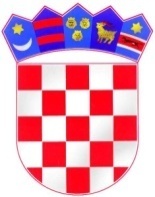 REPUBLIKA HRVATSKA                   ZADARSKA ŽUPANIJA               OPĆINA GRAČACOpćinsko izborno povjerenstvoKLASA: 012-01/22-01/1URBROJ: 2198-31-02-22-7GRAČAC, 23. studenog 2022. g.	Temeljem čl. 6. Odluke o mjesnim odborima i provedbi izbora u mjesnim odborima («Službeni glasnik Zadarske županije» 9/04, 19/12, 11/13), Općinsko izborno povjerenstvo Općine Gračac u postupku izbora za članove vijeća Mjesnog odbora Srb, sastavilo jeZBIRNU LISTU PRAVOVALJANIH KANDIDACIJSKIH LISTA ZA IZBOR ČLANOVA/ČLANICAVIJEĆA MJESNOG ODBORA SRB1. SAMOSTALNA DEMOKRATSKA SRPSKA STRANKA- SDSS   Nositeljica liste: TANJA RASTOVIĆOPĆINA GRAČAC                                                                     OPĆINSKO IZBORNO POVJERENSTVOPREDSJEDNICA:Bojana Fumić, mag. iur.